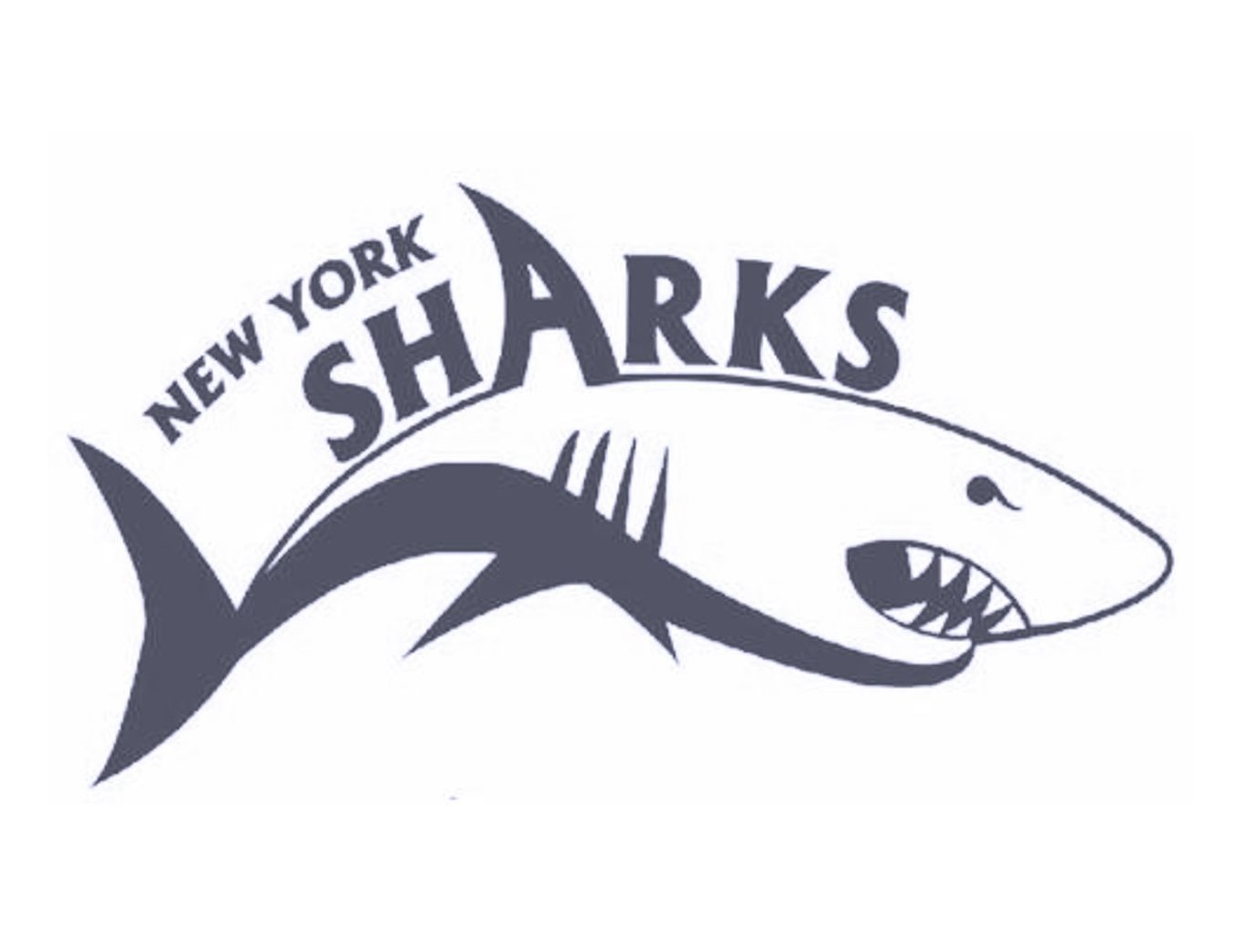 NYSA 2019 SEASON OPENER INVITATIONAL At Rockland Community CollegeFriday October 4th and Saturday October 5th, 2019Metro Sanction # 191014Invited Teams: AG, WSSC, MWSC, NBS,RFAC, HVD, TRS, BAD, YMID, BGNW, EAST, HAWKS, VAC, GAEL, LIE, DA, COND, AGUA, MVA, YBAR, NCAC, SPAR, SSC, SMC, SSL, WAC, APEX, FAST, IA, LGAC, MAKO, MPNY, GATORS-NJ, BBNJ,WAV-NJ, LSA, FREE, SWAG, PAC, WEST, CAT-NJ, HCY-NJ, YFD, LIAC, HS, DESC-NJ, PATS, SS, WSA, JCC, TS, HAA, QNS, SWIM70-CT, Ridgefield Aquatic Club CT, SCY, DVWM, FOBY, SCAR, EXCEL-NJ, IA-MRNYSA 2019 12 SEASON OPENER INVITATIONALFriday October 4th and Saturday October 5th, 2019Session #1: Friday October 4, 20195:30 PM Warm up, 6:15 PM StartThis session will be limited to 2.5 hours13 and overSession #2: Saturday, October 5, 20199:30 AM Warm up, 10:15 AM StartThis session will be limited to 2.5 hours9 and undersSession #3: Saturday, October 5, 20191:00 PM Warm up, 1:45 PM StartThis session will be limited to 2.5 hours9 -- 12 years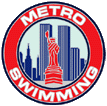 Metropolitan SwimmingPhotographer Registration FormAs of 05/18/16 - All Metropolitan Teams need to include this in the meet information packet as well as file this form with Safety in Sport Coordinator, prior to the start of the meet.This form must be completed by any photographer (video or still) who intends to take pictures at an Metropolitan Swimming sanctioned meet, and is taking those pictures of anyone other than his or her own child, from any location on deck. Submit the form to the Meet Director prior to commencing activity. THERE WILL BE NO FLASH PHOTOGRAPHY PERMITTED AT THE START. Name___________________________________________________________________ Phone Number___________________________________________________________ Government ID (driver’s license preferred) or USA Swimming Registration Card: Type of ID_____________________ #________________________ Taking photos of________________________________________________________________ On behalf of____________________________________________________________________ Purpose _______________________________________________________________________ Professional photographers/videographers will be allowed on deck at the discretion of the Meet Director and Meet Referee, and must adhere to the following guidelines: Do not stand on the starting end of the pool, or in the starter’s box; use of the bulkhead is at the discretion of the Meet Director and Meet Referee.Do not stand on the edge of the pool (leave approximately two feet for officials and coaches). Leave the deck when not actively photographing. Respond immediately to direction from the Meet Referee. Signature ______________________________________________ Today’s Date____________ Meet_____________________________________________ Location_____________________ Date(s) of meet_________________________________SANCTION:Held under the sanction of USA Swimming/Metropolitan Swimming, Inc., # 191014LOCATION:	Rockland Community College, 145 College Road, Suffern, NYFACILITY:Rockland Community College is an indoor 6 lane 25 yard pool. Colorado electronic timing system and a 6-line scoreboard. The pool has not been certified in accordance with Article 104.2.2C (4)SESSIONS:Session 1:  Friday PM 5:30 PM Warm up 6:15 PM StartSession 2: Saturday AM: 9:30 AM Warm up, 10:15 AM Start Time.Session 3: Saturday PM: 1:00 PM Warm up, 12:45 PM Start Time.These sessions will be limited 2.5 hours each.FORMAT:This is a timed final meet. The meet will be deck seeded.FORMAT:ELIGIBILITY:Open to all Invited USA Swimming/Metropolitan Swimming Inc. registered swimmers.All swimmers participating in this meet must be registered by the first day of the meet.  No “Deck Registrations” will be accepted.Age on Friday October 4, 2019 will determine age for the entire meet.All applicable adults participating in or associated with this meet, acknowledge that they are subject to the provisions of the USA Swimming Minor Athlete Abuse Prevention Policy (“MAAPP”), and that they understand that compliance with the MAAPP policy is a condition of participation in the conduct of this competition.“Any swimmer entered in the meet must be certified by a USA Swimming member coach as being proficient in performing a racing start or must start each race from within the water. When unaccompanied by a member-coach, it is the responsibility of the swimmer, or the swimmer’s legal guardian, to ensure compliance with this requirement”DISABILITY
SWIMMERS:Swimmers with disabilities are encouraged to attend.  Contact the meet director if you need special consideration. The athlete (or the athlete’s coach) is also responsible for notifying the meet referee of any disability prior to the competition.ENTRIES:Swimmers may compete in 4 individual events per day. NT’s will not be accepted. The host club reserves the right to enter their swimmers with NT’s. All entries will be accepted on a first come, first serve basis. Teams will be considered accepted when the host club accepts the entries.  These sessions will be limited 2.5 hours each. All received entries will be confirmed within 48 hours. Emailed Hy-Tek entry file is preferred. If sending by mail, entries should be sent on disk. A master sheet must accompany all entries.  PLEASE SEND PAYMENTS TO ADDRESS BELOW.U.S. Mail Entries/Payment to:  NYS Aquatics, Inc,                                                 c/o Regina O’Brien                                                 10 Julia Lane                                                 Tappan, NY  10983Email Entries/Confirm Entry Receipt:  NYSAentries@gmail.comSign Express Mail Waiver allowing delivery without signature.DEADLINE: 1: All invited teams will be given priority on a first come/first serve basis. All other teams please send email to BG26608@hotmail.com. All entries must be received by September 19, 2019.2: The final entry deadline for this meet is September 25, 2019.An email confirming receipt of entries if you provide an email contact. Please contact Meet Director if you do not receive such a report within 2 days of your original email.ENTRY FEE:An entry fee of $8.00 per individual event and $3.00 per swimmer facility surcharge.Make check payable to: NY Sharks Aquatics, Inc. Payment must be received by September 20, 2019 for email entries. Payment must be included with all mail entries. Failure to pay entry fees by this deadline could result in teams being barred from the meet.WARM-UP:The host club reserves the right to assign lanes for warm up based on the size of the meet. If lanes are not assigned the first 30 minutes will be general warm up. The last 10 minutes will have lanes 2 thru 5 open for one way sprints. Lanes 1 and 6 for pace and all other lanes may be assigned by the meet director’s discretion. No diving will be allowed accept in designated sprint lanes. All swimmers must be supervised by a coach.SCRATCHES:Coaches will be given scratch sheets upon check-in for each session. All scratches are due no later than 25 minutes prior to the start of the session. Coaches are asked to indicate clearly individual events scratches and which swimmers will not be participating in the session.COACHES:In accordance with Metropolitan Swimming Inc. Policy, only those coaches who display current, valid USA Swimming credentials will be permitted to act in a coaching capacity at this meet. Coaches who do not possess these credentials will be required to leave the deck area.AWARDS:Ribbons will be award for placing 1 thru 8th. OFFICIALS:Meet Referee:   Ernesto Martinez, emathletics@gmail.comOfficials wishing to volunteer should contact Meet Referee by September 20, 2019.ADMIN. OFFICIAL:Admin Official: Regina O’Brien, nysaentries@gmail.comMEETDIRECTOR:Meet Director: Patsy Burke, nysaentries@gmail.comRULES:The current USA Swimming Rules and Regulations will apply. 
The USA Swimming Code of Conduct is in effect for the duration of the meet.The overhead start procedure may be used at the discretion of the meet Referee.The current USA Swimming Rules and Regulations will apply. 
The USA Swimming Code of Conduct is in effect for the duration of the meet.The overhead start procedure may be used at the discretion of the meet Referee.SAFETY:All swimmers must wear footwear upon leaving the pool area. Metropolitan Safety and Warm-up procedures will be in effect. Marshals will be present throughout warm-ups and competition, and have the authority to remove, with the concurrence of the meet Referee, any swimmer, coach, club, or spectator for failure to follow the safety rules. “Any swimmer entered in the meet must be certified by a USA Swimming member coach as being proficient in performing a racing start or must start each race from within the water. When unaccompanied by a member-coach, it is the responsibility of the swimmer, or the swimmer’s legal guardian, to ensure compliance with this requirement”All swimmers must wear footwear upon leaving the pool area. Metropolitan Safety and Warm-up procedures will be in effect. Marshals will be present throughout warm-ups and competition, and have the authority to remove, with the concurrence of the meet Referee, any swimmer, coach, club, or spectator for failure to follow the safety rules. “Any swimmer entered in the meet must be certified by a USA Swimming member coach as being proficient in performing a racing start or must start each race from within the water. When unaccompanied by a member-coach, it is the responsibility of the swimmer, or the swimmer’s legal guardian, to ensure compliance with this requirement”WATER DEPTH:USA 2011 - 202.3.7 "The meet announcement shall include information about water depth measured for a distance of 3 feet 3½ inches (1.0 meter) to 16 feet 5 inches (5.0 meters) from both end walls." 1.0 meter = 4 feet 6 inches, 5 meters = 13 feetUSA 2011 - 202.3.7 "The meet announcement shall include information about water depth measured for a distance of 3 feet 3½ inches (1.0 meter) to 16 feet 5 inches (5.0 meters) from both end walls." 1.0 meter = 4 feet 6 inches, 5 meters = 13 feetDISCLAIMER:



Upon acceptance of his/her entries, the participant waives all claims against Rockland Community College, New York Sharks Aquatics, Inc., Metropolitan Swimming Inc., USA Swimming Inc., their agents or representatives for any injury occurring as a result of the meet. "It is understood that USA Swimming, Inc. and Metropolitan Swimming, Inc. shall be free from liabilities or claims for damages arising by reason of injuries to anyone during the conduct of the event."Upon acceptance of his/her entries, the participant waives all claims against Rockland Community College, New York Sharks Aquatics, Inc., Metropolitan Swimming Inc., USA Swimming Inc., their agents or representatives for any injury occurring as a result of the meet. "It is understood that USA Swimming, Inc. and Metropolitan Swimming, Inc. shall be free from liabilities or claims for damages arising by reason of injuries to anyone during the conduct of the event."AUDIO/VISUAL STATEMENT:Use of Audio or visual recording devices, including a cell phone, is not permitted in changing areas, rest rooms, locker rooms or behind the starting blocks.Use of Audio or visual recording devices, including a cell phone, is not permitted in changing areas, rest rooms, locker rooms or behind the starting blocks.DECK CHANGING: Deck changes are prohibited.Deck changes are prohibited.DRONES:Operation of a drone, or any other flying apparatus, is prohibited over the venue (pools, athlete/coach areas, spectator areas and open ceiling locker rooms) any time athletes, coaches, officials and/or spectators are present.Operation of a drone, or any other flying apparatus, is prohibited over the venue (pools, athlete/coach areas, spectator areas and open ceiling locker rooms) any time athletes, coaches, officials and/or spectators are present.ADMISSION:$7.00 Adults/Session $3.00 Program/Session$7.00 Adults/Session $3.00 Program/SessionMERCHANTS:A Swim Shop Vendor will be on site, as well as, a food concession.A Swim Shop Vendor will be on site, as well as, a food concession.PARKING:FACILITY RULES:Ample Parking behind the Field house on the lower to the left of the pool entrance. NO SMOKING within 50 feet of any entrance to the school or inside the school. NO FOOD is allowed on deck. Liquid refreshments in plastic bottles are allowed. NO GLASS BOTTLES or JUICE BOXES allowed on deck.Ample Parking behind the Field house on the lower to the left of the pool entrance. NO SMOKING within 50 feet of any entrance to the school or inside the school. NO FOOD is allowed on deck. Liquid refreshments in plastic bottles are allowed. NO GLASS BOTTLES or JUICE BOXES allowed on deck.DIRECTIONS:Rockland Community College Pool in located in the Field House145 College Road, Suffern, NY 10901From Tappan Zee BridgeHead west on I-287 W/I-87 N 12.8 mi - -Take exit 14B for Airmont Rd toward Airmont/Montebello0.3 mi - -Turn right onto N Airmont Rd0.8 mi - -Turn left onto Spook Rock Rd1.2 mi - -Turn right onto Viola Rd0.3 mi - -Turn right at Galbraith RFrom the NorthHead South on 1-87S/ 1-287E Stay on 1-87S/ 1-287EExit 14B (Airmont). Turn Left onto Airmont Road 0.8 mi - -Turn left onto Spook Rock Rd1.2 mi - -Turn right onto Viola Rd0.3 mi - -Turn right at Galbraith RFrom Palisades ParkwayExit Parkway at Exit 9 and head west on I-287 W/I-87 N6.8 mi - -Take exit 14B for Airmont Rd toward Airmont/Montebello0.3 mi - -Turn right onto N Airmont Rd0.8 mi - -Turn left onto Spook Rock Rd1.2 mi - -Turn right onto Viola Rd0.3 mi - -Turn right at Galbraith RRockland Community College Pool in located in the Field House145 College Road, Suffern, NY 10901From Tappan Zee BridgeHead west on I-287 W/I-87 N 12.8 mi - -Take exit 14B for Airmont Rd toward Airmont/Montebello0.3 mi - -Turn right onto N Airmont Rd0.8 mi - -Turn left onto Spook Rock Rd1.2 mi - -Turn right onto Viola Rd0.3 mi - -Turn right at Galbraith RFrom the NorthHead South on 1-87S/ 1-287E Stay on 1-87S/ 1-287EExit 14B (Airmont). Turn Left onto Airmont Road 0.8 mi - -Turn left onto Spook Rock Rd1.2 mi - -Turn right onto Viola Rd0.3 mi - -Turn right at Galbraith RFrom Palisades ParkwayExit Parkway at Exit 9 and head west on I-287 W/I-87 N6.8 mi - -Take exit 14B for Airmont Rd toward Airmont/Montebello0.3 mi - -Turn right onto N Airmont Rd0.8 mi - -Turn left onto Spook Rock Rd1.2 mi - -Turn right onto Viola Rd0.3 mi - -Turn right at Galbraith RGirlsEvent #Age Group EventBoysEvent #113 and over 100 IM2313 and over 100 Back4513 and over 100 Free6713 and over 100 Fly8913 and over 100 Breast101113 and over 50 Free12GirlsEvent #Age Group EventBoysEvent #139 and under 100 yd. Free14156 years 25 Back16177 years 25 Back18198 years 25 Back20219 and under 50 Back22236 years 25 Breast24257 years 25 Breast26278 years 25 Breast28299 and Under 50 Breast30316 years 25 Free32337 years 25 Free34358 years 25 Free36379 and Under 50 Free38396 years 25 Fly40417 years 25 Fly42438 years 25 Fly44459 and under 50 Fly46476 years 50 Free48497 years 50 Free50518 years 50 Free52539 and Under 100 yd. Ind. Medley54GirlsEvent #Age Group EventBoysEvent #559 - 12  200 IM56579 - 10 50 Back585911 - 12  50 Back60619 - 10 50 Breast626311 - 12 50 Breast64659 - 10 100 Free666711 - 12 100 Free68699 - 10 50 Fly707111 - 12 50 Fly72739 - 10 50 Free747511 - 12 50 Free76